EMIRATES FUTURE INTERNATIONAL ACADEMY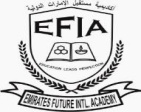 P.O.BOX 128576,MUSSAFAH,ABU DHABI,U.A.E PORTION FOR PERIODIC TEST – 1  (2018-19) GRADE- VIIISUBJECTPORTIONENGLISHLiterature: Poem: Children of the Rainbow & Lions and Ants, Prose: Golden momentsWriting: Letter (Formal Letter) Grammar: Sentences: Adjectives, Transformation of sentences, Question Tag, Nouns.MALAYALAMവ്യഞ്ജനാക്ഷരങ്ങൾ - സ്വരാക്ഷരങ്ങൾ- ചില്ലക്ഷരങ്ങൾ- കൂട്ടക്ഷരങ്ങൾ, കടങ്കഥകളും ഉത്തരവും - പഴഞ്ചോല്ലുകൾ           വാക്കുകൾ- വാക്യങ്ങൾ നിർമ്മിക്കുക:- അക്കങ്ങൾ അക്ഷരത്തിൽ എഴുതുകFRENCH  Leçons 2-6  Compréhension (les contraires, vrai ou faux)  Ecriture : (présentez-vous, décrire une personne)   Grammaire (les articles, les verbes être et avoir au présent, mettez au pluriel, mettez au        féminin, l’interrogation, les nombres) HINDI  पाठ्य-पुस्तक- पाठ 4,5 । व्याकरण- वर्ण-विच्छेद, कारक, अनुच्छेद-लेखन ।MATHEMATICS  Chapters: 3, 4, 5.SCIENCELESSON-1,2 ,4,11 AND 12SOCIAL STUDIES     HISTORY - CHAPTER: 2     GEOGRAPHY- CHAPTER :1     CIVICS -CHAPTER: 1